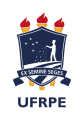 MINISTÉRIO DA EDUCAÇÃOUNIVERSIDADE FEDERAL RURAL DE PERNAMBUCOUNIDADE ACADÊMICA DE SERRA TALHADADECLARAÇÃO DE FREQUÊNCIA MENSAL DO MONITOR BOLSISTADeclaro, para os devidos fins, que o (a) monitor (a) da disciplina XXXXXXXXXXXXXXXXX, nome do monitor (a), CPF nº _____________________, sob minha orientação, realizou todas as atividades propostas enquanto monitor(a), cumprindo assim, durante o mês de XXXXXXXXXXXXX, a carga horária de ____ horas semanais. Serra Talhada, _____de _________ de 2024.._______________incluir assinatura SouGov___________________(inserir nome completo)Professor(a) Orientador(a)